CURRICULUM VITAESANISHA A.SD/o. Mr. STEPHEN A E,AREEKATTIL (HOUSE),ERAYIKOLLY, NEDUMPOYIL (PO) ,KANNUR 670650KERALAEmail id : sanishajessy19942as@gmail.comPH:  7510914751OBJECTIVE	To work in a premier organization or firm by giving  my best performances in every aspects of work and attain self development by continuous learningEDUCATIONAL QUALIFICATIONSEXPERIENCE:Christand Hospital, Maharashtra (01/11/2015 – 20/11/2016)Nirmala Hospital, Marikunnu (03/01/2017 to 04/01/2018)HIGHLIGHTS OF QUALIFICATIONSPersonable with a positive attitude; interface well with patients, families and nursing StaffHard working and energetic, flexible, adopt easily to change of environment and work scheduleMaintain critical thinking skills essential for providing competent and dignified patient careTeam leader withable to create a positive working environment that uplifts patients spiritsPERSONAL SKILLSAn active member of Student Nurses Association (S.N.A)Was active in cultural programmesFUNCTIONAL STYLESHumble, caring, flexible, versatile, gentle, empathetic, and sincereJOB RESPONSIBILITY AS A STAFF NURSEAssisting the client to  meet activities of daily livingMeeting the hygienic needs of the clientMonitoring of vital parametersDoing wound dressingMaintaining aspesisAdmissions and discharge of patientHandling emergency chart along with defibrillatorsInsertion and care of naso gastric tube’s, foley’s catheterAdministration of medicationsAttend doctors roundsMaintaining records and reportsDUTIES AND RESPONSIBILITIESResponsible for health care management of patients in wardExperience in handling equipment like syringe pump, infusion pump, cardiac monitor, pulse oxymeter etc.Admitting, transferring and discharging the patientsWound dressing, suture removal, surgical skin preparation and IV cannulationBlood transfusion, ryles tube insertion, bladder catheterizationAdministration of anaesthetic medications through epidural catheterInsertion of oral and naso-pharyngeal airwaysECG recording and collection of specimens and monitoring of vital signsRoutine nursing care like maintaining, patients hygiene, prevention of pressure sores, checking blood sugar, providing  balanced diet with the help of dietician, intake output chart, etc.,Assisting medical officers while on rounds and making notes of instructionPain managementCollecting blood for arterial blood gas studies Pre and post – care of patients under going all surgical proceduresPERSONAL DETAILSFather’s Name		:		Stephen A EMother’s Name		:		Jessy StephenSex				:		Female						Date of Birth		:		03/06/1994Marital Status		:		SingleNationality			:		IndianReligion			:		Christian-R CBlood Group		:		O+Hobbies			:		Travelling, Reading, Cooking, Hearing MusicLanguage known	To Speak		:		English,  Malayalam, Hindi, TamilTo Read		:		English, Malayalam, Hindi & TamilTo Write		:		English Malayalam, Hindi & TamilREFERENCESr.HelenNursing Superintendent,Nirmala Hospital,Kozhikode-673012Ph:  9400224002DECLARATIONI hereby declare that the above mentioned particulars are true to the best of my knowledge and belief.Date  :Place :  Kozhikode					                    	SANISHA A.S                              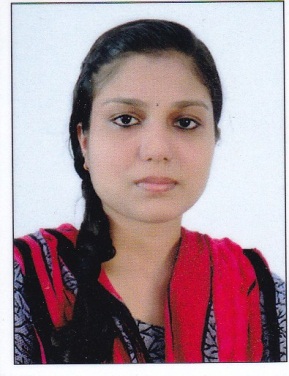 DEGREEINSTITUTIONBOARD/ UNIVERSITYYEAR OF PASSPERCENTAGEBSc NursingKongunadu College of Nursing, CoimbatoreDr.MGR Medical University201572%HSCGTMO Higher Secondary School, gudalur, Tamil NaduState Board201169%S.S.L.C GTMO Higher Secondary School, gudalur,            Tamil Nadu.State Board200963%